خلاصه رزومه شرکتکنندگان در رویداد همنت فاضلاب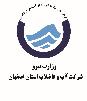 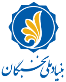 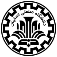 	نام و نام خانوادگی:                                              سال تولد:                                    محل سکونت:سوابق تحصیلی:زمینه های تخصصی و علاقمندی:1-2-3-سوابق شغلی (سه مورد اخیر):1-2-3-شماره تماس:سال ورود و فارغ التحصیلیمقطعرشتهدانشگاه